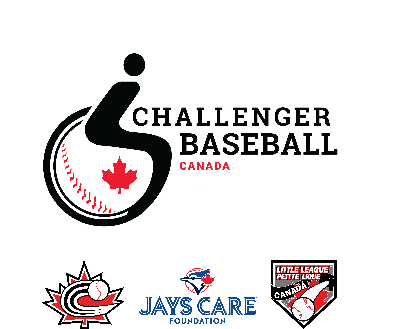 CHALLENGER BASEBALL ATHLETE CODE OF CONDUCTChallenger Baseball Canada has developed a Code of Conduct to assist our athletes in becoming well-rounded humans, not only in sports, but also in life.Play for Fun. If it isn't fun, it isn't Challenger Baseball.Respect your coaches, Buddies, fellow players and the umpires. Treat them the same way you want to be treated.Be a good sport. Be Fair. Play by the rules.Make friends. Find out about your teammates and your Buddies. Get to know them.Improve your skills. Help your teammates to get better.Never give up.Be willing to try every position. You never know which one will be the most fun.Don't be selfish. Your teammates deserve the same chances as you.Be on time.Surprise yourself. Do something challenging each practice and believe that your hard work will pay off. Be courageous.What are parents and family supporters expected to do?Each athlete is expected to have at least one family member or supporter at each practice or game. They are required to stay for the duration of the practice/game. PARENT, GUARDIAN & SPECTATOR CODE OF CONDUCTRemember that athletes play the sport for their enjoyment. Our motto is: “PLAY FOR FUN”.Encourage athletes to play according to the rules and spirit of the game.Encourage all athletes to participate, do not force them.Encourage athletes to live the four goals of Challenger Baseball:COURAGE * CONNECTION * INDEPENDENCE * LOVE OF SPORTFocus on the athletes’ efforts and performance rather than the results.Encourage athletes to always participate according to the rules.Never ridicule or yell at an athlete for making a mistake or losing a game.Support all efforts to remove racial and religious vilification, verbal and physical abuse from sporting activities.Show respect and appreciation to officials, coaches, Buddies and administrators. Ensure any issues are raised through the correct channels.Practice ‘Smart Supporting’ – not loud and intense but calm, relaxed and at all times positive.Respect the rights, dignity and worth of every athlete regardless of their gender, ability, cultural background or religionDo not smoke or consume alcohol near the team bench (Technical Area) or sideline.Stay and chat with other parents and have a good time. Your athletes are out having a great time - you should too.